                 		COLÉGIO BATISTA DE SANTARÉM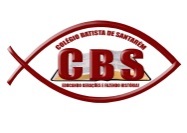 Av. Mendonça Furtado, 1779 – Santa Clara | Fone (93)3522-2931 – Santarém – PA.“O temor do Senhor é o princípio da sabedoria” (Prov. 9.10a)CONCURSO DE BOLSA 2022 – RESULTADO – 5º ANO EF*OBSERVAÇÃO: DE ACORDO COM O ITEM 3.2 DO EDITAL, FORAM CORRIGIDAS AS REDAÇÕES DOS CANDIDATOS, QUE ATINGIRAM A NOTA MINIMA DE 50% DA PROVA OBJETIVA.COLOCAÇÃONOME NOTA LÍNGUA PORTUGUESANOTA MATEMÁTICAREDAÇÃONOTA FINAL1ºROBERTA MACÊDO DA SILVA 31,81,76,52ºISABELLE CRISTINE OLIVEIRA NOGUEIRA 3,21,41,76,33ºAUGUSTO CÉSAR RODRIGUES FALCÃO FILHO 2,62,21,46,24ºRUI GUILHERME CARDOSO COSTA 2,41,61,75,7